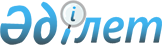 Сайлау учаскелерін құру туралы
					
			Күшін жойған
			
			
		
					Маңғыстау облысы Бейнеу ауданы әкімінің 2017 жылғы 15 мамырдағы № 1 шешімі. Маңғыстау облысы Әділет департаментінде 2017 жылғы 22 маусымда № 3382 болып тіркелді. Күші жойылды-Маңғыстау облысы Бейнеу ауданы әкімінің 2018 жылғы 27 желтоқсандағы № 5 шешімімен
      Ескерту. Күші жойылды - Маңғыстау облысы Бейнеу ауданы әкімінің 27.12.2018 № 5 шешімімен (алғашқы ресми жарияланған күнінен кейін күнтізбелік он күн өткен соң қолданысқа енгізіледі).

      РҚАО-ның ескертпесі.

      Құжаттың мәтінінде түпнұсқаның пунктуациясы мен орфографиясы сақталған.
      Қазақстан Республикасының 1995 жылғы 28 қыркүйектегі "Қазақстан Республикасындағы сайлау туралы" Конституциялық Заңына сәйкес және Бейнеу аудандық сайлау комиссиясының келісімі бойынша Бейнеу ауданының әкімі ШЕШІМ ҚАБЫЛДАДЫ:
      1. Ауданда дауыс беруді өткізу және дауыстарды санау үшін осы шешімге 1 қосымшаға сәйкес анықталған шекараларда № 113, № 114, № 115, № 116, № 117, № 118, №119, № 120, № 121, № 122, № 123, № 124, № 125, № 126, № 127, № 128, № 129, № 130, № 131, № 132, № 133, № 134, № 135, № 136 және № 137 сайлау учаскелері құрылсын.
      2. Сайлау учаскелерінің шекаралары жөнінде Қазақстан Республикасының 1995 жылғы 28 қыркүйектегі "Қазақстан Республикасындағы сайлау туралы" Конституциялық заңының 23-бабының талаптары сақтала отырып бұқаралық ақпарат құралдары арқылы сайлаушыларға хабардар етілсін.
      3. Осы шешімге 2 қосымшаға сәйкес Бейнеу ауданы әкімінің кейбір шешімдерінің күші жойылды деп танылсын.
      4. "Бейнеу ауданы әкімінің аппараты" мемлекеттік мекемесі (Ү.Әмірханова) осы шешімнің Қазақстан Республикасы нормативтік құқықтық актілерінің эталондық бақылау банкінде және бұқаралық ақпарат құралдарында ресми жариялануын, аудан әкімдігінің интернет-ресурсында орналастырылуын қамтамасыз етсін.
      5. Осы шешімнің орындалысын бақылау Бейнеу ауданы әкімінің орынбасары К.Машырықовқа жүктелсін.
      6. Осы шешім әділет органдарында мемлекеттік тіркелген күннен бастап күшіне енеді және ол алғашқы ресми жарияланған күнінен кейін күнтізбелік он күн өткен соң қолданысқа енгізіледі.
      "КЕЛІСІЛДІ"
      Бейнеу аудандық сайлау комиссиясының төрайымы
      Аймағамбет Күләнда
      " 17 " 05 2017 жыл
      № 113 сайлау учаскесі

      Орталығы: Маңғыстау облысының білім басқармасының "Бейнеу гуманитарлық – экономикалық колледжі" мемлекеттік коммуналдық қазыналық кәсіпорнының ғимараты.
      Шекарасы: Бейнеу ауылының Бейімбет Майлин атындағы көшесінің № 1-80 үйлері, Қ.Сәтбаев атындағы көшесінің № 1-86А үйлері, Жамбыл атындағы көшесінің № 1-40 үйлері, Ж.Аймауытов атындағы, Төлеген Тоқтаров атындағы, Д.Нұрпейісова атындағы, Сәттіғұл атындағы, Айназар ата атындағы, Сырым Датұлы атындағы, Шәкәрім Құдайбердіұлы атындағы көшелерінің үйлері.
      
№ 114 сайлау учаскесі
      Орталығы: "Бейнеу ауданының әкімдігінің "Жұмағали Қалдығараев атындағы орта мектебі" коммуналдық мемлекеттік мекемесінің ғимараты.
      Шекарасы: Бейнеу ауылының № 30-35, № 37, № 62-64 екі қабатты үйлері, № 65-92 үйлері, Өсербай Құлбатыров атындағы, Еңсеген Бөкетбайұлы атындағы, Жылкелді Байбозұлы атындағы, Ыбырайым ахун Құлбайұлы атындағы, И.Тіленбайұлы атындағы, Қуантқан Ещанов атындағы, А.Жұбанов атындағы, Әлия Молдағұлова атындағы, Құлша Төлеуұлы атындағы, Байқұл қажы Қаныбекұлы атындағы, С.Сейфуллин атындағы, Барақ батыр атындағы көшелерінің үйлері.
      № 115 сайлау учаскесі

      Орталығы: "Бейнеу ауданының әкімдігінің "Үстірт орта мектебі" коммуналдық мемлекеттік мекемесінің ғимараты.
      Шекарасы: Бейнеу ауылының Ахтан Керейұлы атындағы көшесінің №1-20 үйлері, Ерменбет би атындағы көшесінің №1-26 үйлері, Тұрманбет батыр атындағы көшесінің №1-27 үйлері, әнші Әділ атындағы көшесінің №1-27 үйлері, әнші Тастемір атындағы көшесінің №1-29 үйлері, әнші Тұрсын атындағы көшесінің №1-29 үйлері, әнші Досат атындағы көшесінің №101-117 үйлері, Жамбыл атындағы көшесінің №41-70 үйлері, М.Әуезов атындағы, Атақозы батыр атындағы, Самбай Қилыбайұлы атындағы, Ә.Жанкелдин атындағы, Абай атындағы, Құрманғазы атындағы, Исатай Сүйеубаев атындағы көшелерінің үйлері.
      № 116 сайлау учаскесі

      Орталығы: "Бейнеу ауданының әкімдігінің "Ы.Алтынсарин атындағы орта мектебі" коммуналдық мемлекеттік мекемесінің ғимараты.
      Шекарасы: Бейнеу ауылының № 38-41 екі қабатты үйлері, Қосай ата атындағы, Т.Айбергенов атындағы, Ер Қонай атындағы, Мәтжан би атындағы, Ер Шабай атындағы, Төлесін Әлиев атындағы, Абыл Тілеуұлы атындағы, Нұрсұлтан Оңғалбаев атындағы, Мәди Бегенов атындағы, Нұрым Шыршығұлұлы атындағы, Оразмұхамед ахун атындағы, Қыдырша ата атындағы, Рсалы батыр атындағы, Ақбөбек атындағы, Қайып Қорабайұлы атындағы, Ер Бегей атындағы, Бауыржан Момышұлы атындағы, Ер Қармыс атындағы, Ахмет Байтұрсынов атындағы, Есір Айшуақұлы атындағы, Сұлтан Бейбарыс атындағы, Қайшыбай Боқанұлы атындағы, Төремұрат батыр атындағы көшелерінің үйлері.
      № 117 сайлау учаскесі

      Орталығы: Қазақстан Республикасы Ұлттық қауіпсіздік комитеті Шекара қызметі "2087 әскери бөлімі" Республикалық мемлекеттік мекемесінің ғимараты.
      Шекарасы: Қазақстан Республикасы Ұлттық қауіпсіздік комитеті Шекара қызметі "2087 әскери бөлімі" Республикалық мемлекеттік мекемесі. 
      №118 сайлау учаскесі

      Орталығы: "Бейнеу ауданының әкімдігінің "Абай атындағы орта мектебі" коммуналдық мемлекеттік мекемесінің ғимараты.
      Шекарасы: Бейнеу ауылының № 1-29, № 48, № 49, № 53-56, № 59-61 екі қабатты үйлері, № 47 көп қабатты үйі, С.Ақшабаев атындағы, Ж.Қалдығараев атындағы, Қашаған атындағы көшелерінің үйлері, 1 учаскесінің үйлері, шектері Сұлтан Бейбарыс атындағы, Төремұрат батыр атындағы, Қосай ата атындағы және Т.Айбергенов атындағы көшелерімен шартты белгіленген аумақта орналасқан үйлер, Көне Бейнеу жеріндегі үйлер.
      №119 сайлау учаскесі

      Орталығы: "Бейнеу ауданының әкімдігінің "Манашы орта мектебі" коммуналдық мемлекеттік мекемесінің ғимараты.
      Шекарасы: Бейнеу ауылының Қ.Сәтбаев атындағы көшесінің № 87-146 үйлері, Т.Рысқұлов атындағы көшесінің № 81-138 үйлері, әнші Досат атындағы көшесінің № 1-100 үйлері, Балуанияз батыр атындағы көшесінің № 118-179 үйлері, Қожакелді Тоқсанбайұлы атындағы көшесінің № 115-179 үйлері, Амантұрлы батыр атындағы көшесінің № 128-179 үйлері, Асау батыр атындағы көшесінің № 128-179 үйлері, Қалнияз ақын атындағы көшесінің № 58-120 үйлері, Самалық батыр атындағы, Есекмерген батыр атындағы, әнші Шолтаман атындағы көшелерінің үйлері.
      № 120 сайлау учаскесі

      Орталығы: "Бейнеу ауданының әкімдігінің "Атамекен орта мектебі" коммуналдық мемлекеттік мекемесінің ғимараты.
      Шекарасы: Бейнеу ауылының Бейімбет Майлин атындағы көшесінің № 81-240 үйлері, Қ.Сәтбаев атындағы көшесінің № 147-240 үйлері, Т.Рысқұлов атындағы көшесінің № 139-240 үйлері, Рзаевтар атындағы, Сүгір Бегендікұлы атындағы, Матай, Қайдақ, Достық, Ынтымақ, Бірлік, Білеулі, Белдеулі, Жезді, Аспантай, Уәйіс Қайралапов атындағы, Әбдібек Жаманбаев атындағы, Қаржаубай Жылқыбаев атындағы, Ақшағыл, Серкебай көшелерінің үйлері.
      №121 сайлау учаскесі

      Орталығы: "Бейнеу ауданының әкімдігінің "Күйкен орта мектебі" коммуналдық мемлекеттік мекемесінің ғимараты.
      Шекарасы: Бейнеу ауылының Ұлы Жібек жолы көшесінің № 56-130 үйлері, Меңдіқұл батыр атындағы көшесінің № 56-130 үйлері, Ахтан Керейұлы атындағы көшесінің № 21-135 үйлері, Ерменбет би атындағы көшесінің № 27-135 үйлері, Тұрманбет батыр атындағы көшесінің № 28-135 үйлері, әнші Әділ атындағы көшесінің № 28-135 үйлері, әнші Тастемір атындағы көшесінің № 30-135 үйлері, әнші Тұрсын атындағы көшесінің № 30-135 үйлері, Шағырлы, Тасастау, Көлтабан, Жиделі, Рақ батыр атындағы, Аманжол шебер атындағы, Бердібай Сарбалаев атындағы, Тоқабай Құрмаш Қосжанұлы атындағы, Сүйінқара батыр атындағы, Аманбай ата атындағы, Ш.Шыңғысов атындағы, А.Өтеуов атындағы, Шиланды көшелерінің үйлері.
      № 122 сайлау учаскесі

      Орталығы: "Бейнеу ауданының әкімдігінің "Сам орта мектебі" коммуналдық мемлекеттік мекемесінің ғимараты.
      Шекарасы: Бейнеу ауылының Амантұрлы батыр атындағы көшесінің № 1-127 үйлері, Асау батыр атындағы көшесінің № 1-127 үйлері, Қалнияз ақын атындағы көшесінің № 1-57 үйлері, Қожакелді Тоқсанбайұлы атындағы көшесінің № 1-114 үйлері, Балуанияз батыр атындағы көшесінің № 1-117 үйлері, Т.Рысқұлов атындағы көшесінің № 1-80 үйлері, М.Жұмабаев атындағы көшесінің үйлері.
      № 123 сайлау учаскесі

      Орталығы: "Бейнеу ауданының әкімдігінің "Бейнеу лицейі" коммуналдық мемлекеттік мекемесінің ғимараты.
      Шекарасы: Бейнеу ауылының Ұлы Жібек жолы көшесінің № 1-55 үйлері, Меңдіқұл батыр атындағы көшесінің № 1-55 үйлері, Досан Тәжіұлы атындағы, Жалау Мыңбаев атындағы, Қабиболла Сыдиықов атындағы, И.Тайманов атындағы, М.Мәметова атындағы, Азан Балов атындағы, Махамбет Өтемісұлы атындағы, Тобанияз Әлниязұлы атындағы көшелерінің үйлері.
      № 124 сайлау учаскесі

      Орталығы: "Бейнеу ауданының әкімдігінің "Бейнеу орта мектебі" коммуналдық мемлекеттік мекемесінің ғимараты.
      Шекарасы: Бейнеу ауылының Тұрыш ата атындағы, Қарақоға, Қарағайлы, Шоғы батыр атындағы, Қосарқан, Шахан, Уәлі, Сайқұдық, Опорная, Мұрын жырау атындағы, Манашы, Айрақты, Жайылған, Дағар, Шаршы, Құсшы, Күйкен, Есенқазақ, Теректі, Шүңкілдек, Лабақ батыр атындағы, Бопай ханым атындағы, Әбілхайыр хан атындағы, Абылай хан атындағы, Хасан хазірет атындағы, Сарыарқа, Каспий, Нарынқол, Жетісу, Ұлытау, Мұғалжар, Алатау, Жайық, Балқаш көшелерінің үйлері, Балуанияз батыр атындағы көшесінің № 180-280 үйлері, Қожакелді Тоқсанбайұлы атындағы көшесінің № 180-280 үйлері, Амантұрлы батыр атындағы көшесінің № 180-280 үйлері, Асау батыр атындағы көшесінің № 180-280 үйлері.
      № 125 сайлау учаскесі

      Орталығы: "Бейнеу ауданының әкімдігінің "Опорный орта мектебі" коммуналдық мемлекеттік мекемесінің ғимараты.
      Шекарасы: Боранқұл ауылының 2, 6 және 7 учаскелерінің үйлері.
      № 126 сайлау учаскесі

      Орталығы: "Бейнеу ауданының әкімдігінің "Қарақұм орта мектебі" коммуналдық мемлекеттік мекемесінің ғимараты.
      Шекарасы: Боранқұл ауылының 3 және 5 учаскелерінің үйлері.
      № 127 сайлау учаскесі

      Орталығы: "Бейнеу ауданының әкімдігінің "Боранқұл орта мектебі" коммуналдық мемлекеттік мекемесінің ғимараты.
      Шекарасы: Боранқұл ауылының 1 және 4 учаскелерінің үйлері.
      № 128 сайлау учаскесі

      Орталығы: "Бейнеу ауданының әкімдігінің "М.Бегенов атындағы орта мектебі" коммуналдық мемлекеттік мекемесінің ғимараты.
      Шекарасы: Ақжігіт ауылының № 1-128 үйлер.
      № 129 сайлау учаскесі

      Орталығы: "Бейнеу ауданының әкімдігінің "Ақжігіт орта мектебі" коммуналдық мемлекеттік мекемесінің ғимараты.
      Шекарасы: Ақжігіт теміржол стансасының № 1, № 2 екі қабатты үйлері, Ақжігіт ауылының № 129-242 үйлері.
      № 130 сайлау учаскесі
      Орталығы: "Бейнеу аудандық әкімдігінің "Есет мектеп – балабақша кешені" коммуналдық мемлекеттік мекемесінің ғимараты.
      Шекарасы: Есет ауылының үйлері.
      № 131 сайлау учаскесі

      Орталығы: "Бейнеу ауданының әкімдігінің "Бейнеу" мектеп – интернаты" коммуналдық мемлекеттік мекемесінің ғимараты.
      Шекарасы: Сарға ауылының үйлері.
      № 132 сайлау учаскесі

      Орталығы: "Бейнеу аудандық әкімдігінің "Тұрыш мектеп – балабақша кешені" коммуналдық мемлекеттік мекемесінің ғимараты.
      Шекарасы: Тұрыш ауылының үйлері.
      № 133 сайлау учаскесі

      Орталығы: "Бейнеу ауданының әкімдігінің "Сыңғырлау" мектеп – балабақша кешені" коммуналдық мемлекеттік мекемесінің ғимараты.
      Шекарасы: Сыңғырлау ауылының үйлері.
      № 134 сайлау учаскесі

      Орталығы: "Бейнеу ауданының әкімдігінің "Сам" мектеп – балабақша кешені" коммуналдық мемлекеттік мекемесінің ғимараты.
      Шекарасы: Сам ауылының үйлері.
      № 135 сайлау учаскесі

      Орталығы: "Бейнеу аудандық әкімдігінің "Ә.Махутов атындағы мектеп – балабақша кешені" коммуналдық мемлекеттік мекемесінің ғимараты.
      Шекарасы: Төлеп ауылының үйлері.
      № 136 сайлау учаскесі

      Орталығы: "Бейнеу аудандық әкімдігінің "Ноғайты мектеп – балабақша кешені" коммуналдық мемлекеттік мекемесінің ғимараты.
      Шекарасы: Ноғайты ауылының үйлері.
      № 137 сайлау учаскесі

      Орталығы: "Бейнеу аудандық әкімдігінің "Тәжен мектеп – балабақша кешені" коммуналдық мемлекеттік мекемесінің ғимараты.
      Шекарасы: Тәжен ауылының үйлері. Бейнеу ауданы әкімінің күші жойылды деп танылған  кейбір шешімдерінің тізбесі
      1) Бейнеу ауданы әкімінің 2011 жылғы 26 сәуірдегі № 3 "Сайлау учаскелерін құру туралы" шешімі (нормативтік құқықтық актілерді мемлекеттік тіркеу Тізілімінде № 11-3-119 болып тіркелген, 2011 жылғы 19 мамырда № 20 (1991) "Рауан" газетінде жарияланған);
      2) Бейнеу ауданы әкімінің 2011 жылғы 9 қыркүйектегі № 4 "Аудан әкімінің 2011 жылғы 26 сәуірдегі № 3 "Сайлау учаскелерін құру туралы" шешіміне өзгерістер енгізу туралы" шешімі (нормативтік құқықтық актілерді мемлекеттік тіркеу Тізілімінде № 11-3-124 болып тіркелген, 2011 жылғы 20 қазанда № 42 (2013) "Рауан" газетінде жарияланған);
      3) Бейнеу ауданы әкімінің 2014 жылғы 21 ақпандағы № 1 "Сайлау учаскелерінің кейбір мәселелері туралы" шешімі (нормативтік құқықтық актілерді мемлекеттік тіркеу Тізілімінде № 2362 болып тіркелген, 2014 жылғы 4 наурызда "Әділет" ақпараттық-құқықтық жүйесінде жарияланған);
      4) Бейнеу ауданы әкімінің 2014 жылғы 23 сәуірдегі № 4 "Аудан әкімінің 2011 жылғы 26 сәуірдегі № 3 "Сайлау учаскелерін құру туралы" және 2014 жылғы 21 ақпандағы № 1 "Сайлау учаскелерінің кейбір мәселелері туралы" шешімдеріне өзгерістер енгізу туралы" шешімі (нормативтік құқықтық актілерді мемлекеттік тіркеу Тізілімінде № 2433 болып тіркелген, 2014 жылғы 6 маусымда № 33-34 (2159-2160) "Рауан" газетінде жарияланған);
      5) Бейнеу ауданы әкімінің 2015 жылғы 15 қаңтардағы № 1 "Бейнеу ауданы әкімінің кейбір шешімдеріне өзгерістер енгізу туралы" шешімі (нормативтік құқықтық актілерді мемлекеттік тіркеу Тізілімінде № 2613 болып тіркелген, 2015 жылғы 20 ақпанда № 9 (2206) "Рауан" газетінде жарияланған);
      6) Бейнеу ауданы әкімінің 2015 жылғы 19 маусымдағы № 2 "Бейнеу ауданы әкімінің кейбір шешімдеріне өзгерістер енгізу туралы" шешімі (нормативтік құқықтық актілерді мемлекеттік тіркеу Тізілімінде № 2763 болып тіркелген, 2015 жылғы 17 шілдеде № 38-39 (2235-2236) "Рауан" газетінде жарияланған). 
					© 2012. Қазақстан Республикасы Әділет министрлігінің «Қазақстан Республикасының Заңнама және құқықтық ақпарат институты» ШЖҚ РМК
				
      Аудан әкімі

Б.Әзірханов
Бейнеу ауданы әкімінің 2017
жылғы 15 мамырдағы № 1
шешіміне 1 қосымшаБейнеу ауданы әкімінің
2017 жылғы 15 мамырдағы
№ 1 шешіміне 2 қосымша 